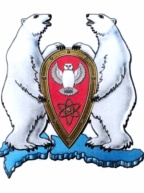 АДМИНИСТРАЦИЯ МУНИЦИПАЛЬНОГО ОБРАЗОВАНИЯ  ГОРОДСКОЙ ОКРУГ «НОВАЯ ЗЕМЛЯ»РАСПОРЯЖЕНИЕ« 11 » марта 2019 г. № 43г. Архангельск-55О подведении итогов конкурса детского рисунка	В соответствии со Стратегией социально-экономического развития МО ГО «Новая Земля» на 2018-2020 г.г., утвержденной решением Совета депутатов МО ГО «Новая Земля» от 05.12.2017 № 60, ведомственной целевой программой МО ГО «Новая Земля» «Дети Новой Земли» на 2018 год, утвержденной распоряжением администрации МО ГО «Новая Земля» от 27.12.2017 № 271, в связи с распоряжением администрации МО ГО «Новая Земля» от 20.02.2019 № 31 «О проведение конкурса детского рисунков и поделок «Открытка для мамы»,р а с п о р я ж а ю с ь:	1.  По результатам проведения конкурса творческих рисунков и поделок «Открытка для мамы» вручить  именные дипломы и памятные подарки:В номинации «Семейное творчество» победители:-Кирюпины Кирилл и Ева – игровой набор «Баскетбол, дартс»»;-Метальниковы Анна и Владимир – игровой набор «Баскетбол, дартс»»;-Ивановы Маша и Егор-игра Твистер «Маша и медведь»;-Фоменковы Дмитрий и Вероника – настольная игра 4 в 1: боулинг, футбол, баскетбол,                                                                                                                                         гольф;-Цибиковы Тимур и Демид – летающая поляна  ;-Кузнецова Карина (старшая)- набор для любознательных «Большой подарок»;-Кузнецова Карина (младшая)-детский набор для творчества»Картина из пластилина»Возрастной группе школьники в номинации -поделки:за I место     Корельская Софья: пазлы 1500 -1шт.;за II место  - Шабалин Александр:  конструктор «Военный вертолет» -1 шт.;за III место - Биленко Максиму: Кристаллы. Вырасти меня -1шт.; 		 Калинин Егор: Кристаллы. Вырасти меня -1шт.Возрастной группе школьники в номинации -рисунки:за I место -   Скворцова Александра: Step пазлы 2000 -1шт.;за II место - Юхтанова Татьяна: Увлекательная ботаника. Вырасти меня «Анютины глазки» -1 шт.;	         - Портнова Арина: Увлекательная ботаника. Вырасти меня «Анютины глазки» -1 шт.;за III место – Гимазова Алина: Увлекательная ботаника. Вырасти меня «Анютины глазки» -1 шт.Возрастной группе дошкольники:  за I место  -  Киреевой Варваре: картина « Фреска из песка» -1 шт.;                   -  Рединой Татьяне: картина « Фреска из песка» -1 шт.;за II место -  Маслюк Александр: набор для творчества «Мое первое аригами»- 1 шт.;	         - Аншуков Руслан: набор для творчества «Мое первое аригами»- 1 шт.;за III место - Белининой Елизавета: витраж «Фабрика фантазий»-  1-шт.;	          -Поповой Аделине: витраж «Фабрика фантазий»-  1-шт.	2. За активное участие в конкурсе «Открытка для мамы»» вручить поощрительные призы:  набор для творчества «Гравюра.Великий человек-паук»:	-Попову Ростиславу;	-Афанасьевой Валерии;	-Сосину Максиму;	-Городову Артему;	-Дьяченко Андрею;	-Светиковой Варваре.	3.  Настоящее распоряжение опубликовать на официальном сайте МО ГО «Новая Земля».	4.  Контроль за исполнением настоящего распоряжения возложить на ведущего специалиста отдела организационной, кадровой и социальной работы.Глава муниципального образования					          Ж.К.Мусин